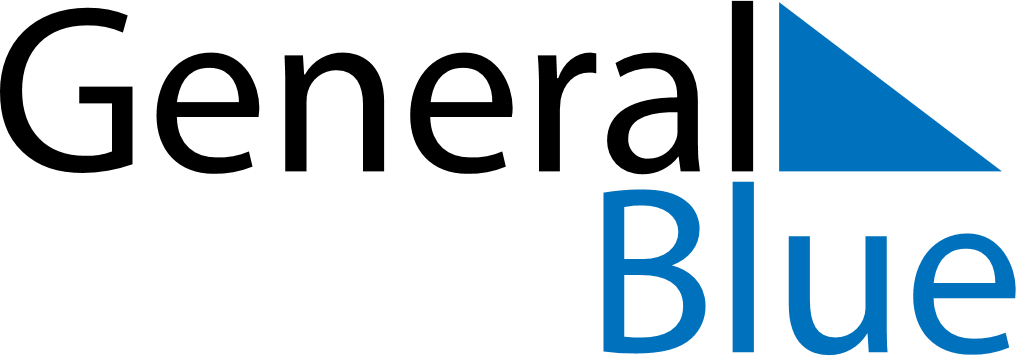 June 2022June 2022June 2022June 2022HungaryHungaryHungaryMondayTuesdayWednesdayThursdayFridaySaturdaySaturdaySunday123445Day of National UnityDay of National UnityPentecost678910111112Whit Monday1314151617181819Day of the Independent Hungary202122232425252627282930